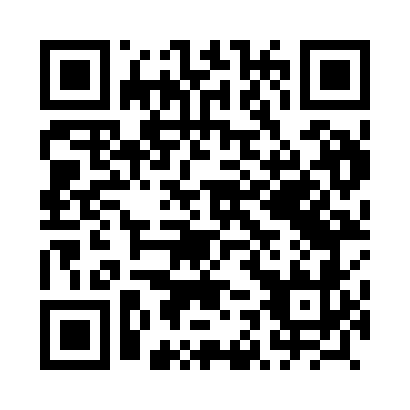 Prayer times for Zlobin, PolandWed 1 May 2024 - Fri 31 May 2024High Latitude Method: Angle Based RulePrayer Calculation Method: Muslim World LeagueAsar Calculation Method: HanafiPrayer times provided by https://www.salahtimes.comDateDayFajrSunriseDhuhrAsrMaghribIsha1Wed2:114:4912:245:348:0010:302Thu2:104:4712:245:358:0210:313Fri2:094:4512:245:368:0310:314Sat2:084:4312:245:388:0510:325Sun2:074:4112:245:398:0710:336Mon2:064:3912:245:408:0910:337Tue2:054:3712:245:418:1110:348Wed2:054:3612:245:428:1210:359Thu2:044:3412:235:438:1410:3610Fri2:034:3212:235:448:1610:3611Sat2:024:3012:235:458:1810:3712Sun2:024:2812:235:468:1910:3813Mon2:014:2712:235:478:2110:3914Tue2:004:2512:235:488:2310:3915Wed2:004:2312:235:498:2510:4016Thu1:594:2112:235:508:2610:4117Fri1:584:2012:235:518:2810:4218Sat1:584:1812:235:528:2910:4219Sun1:574:1712:245:538:3110:4320Mon1:564:1512:245:548:3310:4421Tue1:564:1412:245:558:3410:4422Wed1:554:1212:245:568:3610:4523Thu1:554:1112:245:568:3710:4624Fri1:544:1012:245:578:3910:4725Sat1:544:0812:245:588:4010:4726Sun1:544:0712:245:598:4210:4827Mon1:534:0612:246:008:4310:4928Tue1:534:0512:246:018:4410:4929Wed1:524:0412:256:018:4610:5030Thu1:524:0312:256:028:4710:5131Fri1:524:0212:256:038:4810:51